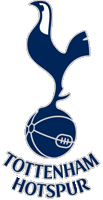 TOTTENHAM HOTSPUR SUPPORTERS SWEDENStyrelsemöte den 10 januari 2016 kl. 20.30Närvarande: 	Johan Sjöström (ordförande)Robin NilssonGunnar PetersonThomas ErlandsonStig Henriksson (sekreterare)Peter StrömRobin DronsfieldFrånvarande: 	Sverker Otterström	Mathias Bridfelt1. Mötets öppnande  Ordförande öppnar mötet. 2. Föregående protokoll a) 9 december godkändes. b) Styrelsemötesprotokollet från Göteborg godkändes. 3. EkonomiErlandsson informerade om den goda nyheten att vi i dags dato är 1211 medlemmar, nytt rekord. Av 1211 medlemmar har 797 förnyat från föregående år, 150 ”gamla” medlemmar förnyat och är i båda fallen en ökning från tidigare år. 256st är helt nya medlemmar. Kombinationen av ”tjat” och det faktum att SPURS gått bra har haft positiv effekt. I övrigt har 500st ytterligare ölunderlägg har köpts in, varav 200st kommer att gå åt resterande kan användas till tävlingspriser. Kommande Swish uppgradering kommer innebära att medlemsregistret kan uppdateras automatiskt och således medföra mycket mindre manuellt arbete.  4. Medlemspaket nästa säsongMusmatta i kommande medlemspaket diskuterades och konklusionen var att inte släppa den, men att be Unnebo ta fram några ytterligare alternativ. Andra förslag som lyftes var halsduk, som bedömdes för dyr och powerbank, som även den blir för dyr om man ska ha något med kvalitet. Robin Dronsfield fick i uppgift att kolla av intresset på sociala medier för att köpa en halsduk som kostar 249 kr. Det fanns även intresse för att ha med ölunderlägg så att samlingen blir mer komplett.   5. Medlemskap 16/17Ordförande frågade status om frågeställningarna som skulle tas fram. Robin ”osäker på vem” svarade att han tidigare skickat ut frågor till gruppen på FB, men inte fått någon respons. Robin ”osäker på vem” fick i uppdrag att ta det vidare genom att involvera Magnus. 6. Sociala medier idagFacebook 7,384 följer THSS (+79 sedan förra mötet) – ytterligare ca 40,000 pers. interagerar med oss en bra vecka.Twitter 6,090 följer THSS (+139 sedan förra mötet)Instagram 5,208 följer THSS (+694 sedan förra mötet)7. Medlemsresa / Biljetter Vi tilldelades 40st biljetter till NLD. Svucka har tidigare informerat om att det inte finns några garantier för att få 50st biljetter till dessa matcher. Inget besked ännu om hur många biljetter vi kan få till medlemsresan i matchen mot West Brom. På fråga från Ordförande svarade Elandsson att det inte rekats något hotell inför NLD. Det föreligger lite olika åsikter rörande resorna huruvida vi ska boka hotell eller inte.Kommentar Svucka: ”Det har aldrig varit någon tanke på att boka hotell till de som har fått biljetter till NLD”. ”Angående vårresan får vi se hur det går i FA cupen till helgen. Det låter som det blir svårt att få det antal biljetter som vi vill ha till sista matchen mot Southampton som i dagsläget”.redan är väldigt populär med 36 ansökningar.8. Vinnare av nyårslotteriet – statusOrdförande Johan tog på sig uppgiften att informera vinnarna då detta ännu inte gjorts. Följande principer för lotteriet fastslogs: 1. Ungdom måste resa i målsmans sällskap. 2. Vinsten gäller/är giltig i 2 år. Erlandsson fick i uppdrag att uppdatera informationen på hemsidan och att ta med kommentarer i bokföringen gällande utestående vinster. 9. Utskick vid slutet av året – tidning/mailOrdförande påpekade att arbetet med utskicket måste komma igång så snart som möjligt om det ska hinnas med. En tidning är troligen inte genomförbart däremot ett informationsblad inkl. inbetalningskort är ett bättre alternativ. Porto klarar kuvert + 7 kopia papper och här skulle Svucka kunna hjälpa till. Utskick bör göras under juni helst efter att matchprogrammet publicerats. Alla på mötet var för ett sådant utskick då det finns ett antal icke on-line medlemmar som skulle uppskatta ett sådant. Det ärofulla uppdraget gick till Robin Nilsson att förverkliga. Kommentar Svucka: ”Ska det vara som en "tidning" i format måste det ha sidantal som är delbart med 4 och vi kan göra det i ett A5 format. Det betyder att om vi har8 sidor med tryck på fram och baksida och då är det 2 A4 som går åt. Jag kan ta fram ett provex på hur det skulle kunna se ut och försöka att skicka till alla innan nästa möte”.10. Övrigt- Erlandsson återkommer till Stig om hur/när han kan test att logga in på internetbanken.- Robin D svarade att han ej längre är med i Ledley Kings Knä på fråga från Ordf. Johan. - Robin N meddelade att han skulle delge Erlandsson kontaktuppgifterna för alla vinnare. - Det konstaterades att vi behöver tydliggöra informationen om att man inte blir medlem i THSS bara för att man registrerat sig på hemsida.- På fråga från Peter hur resultatet med ambassadörer utfallit informerade Ordf. att det kommit igång och funkat ganska bra på flera ställen dock har inte mycket hänt i Göteborg. Stocken har fått till ett flertal samlingar i Stockholm, men som inte dragit några kostnader. Erlandsson påpekade att det finns många supporters i Helsingborg och Jönköping så där borde det gå att göra mycket mer. Det skulle också vara väldigt bra om någon kunde åka runt och arrangera samlingar – Erlandsson kontaktar Tomas Sjöström för att undersöka intresse. THSS skulle stå för rese, - och övernattningskostnader för Tomas S i samband med detta. Ordf. Johan prata med Magnus Elvingsson om han kan tänka sig att ta ambassadörsrollen för Jönköping. Det beslutades att skapa en grupp med Erlandsson, Peter S och Robin D med syfte att stötta och ha dialogen med ambassadörerna. Kommentar Svucka: ”Tycker att framförhållningen angående inbjudningar till matcher på Retro i Stockholm kan bli bättre. Det kommer ofta frågor från personer som är i Stockholm på besök om det är samling”.  11. Nästa möte24 februari 20:3012. Ordföranden avslutade mötetVid protokolletStig Henriksson